Управление образованияадминистрации Белгородского районаТема опыта:«Использование технологии развивающего обучения  на уроках русского языка как средство повышения эффективности образовательного процесса в условиях реализации требований ФГОС»												Автор опыта:       Вербовская  Лариса Семеновна, Муниципальное общеобразовательное учреждение «Комсомольская средняя общеобразовательная школа Белгородского района»2019Содержание:     Раздел I.Информация об опыте…….…..……2     Раздел II.Технология опыта…………….……6     Раздел III.Результативность опыта……….…15     Библиографический список………………....16     Приложение к опыту ……………………….. 17Раздел I 
Информация об опытеУсловия возникновения, становления опытаПедагогический опыт формировался в условиях МОУ «Комсомольская СОШ»  Белгородского района.  Школа находится в благополучном районе, после капитального ремонта материально-техническая база учреждения значительно обновлена. Три года назад психологическая служба школы провела исследование мотивации учения и эмоционального отношения к нему у обучающихся 5-9 классов (использовалась методика  диагностики мотивации учения и эмоционального отношения к учению Ч.Д. Спилбергера  в адаптации А.Д.Андреевой).     Анализ полученных данных позволил установить, что продуктивная мотивация и  позитивное отношение к учению, соответствующее социальному нормативу, наблюдалось лишь  у 22 % учащихся;  средний уровень с несколько сниженной познавательной мотивацией -  у 24 % учащихся; сниженная мотивация, переживание «школьной скуки», отрицательное эмоциональное отношение к учению -  у 44  %;  резко отрицательное отношение к учению – у 10 % (приложение №1). Данная диагностика  выявила проблемы познавательной активности учащихся,  в результате чего возникла идея использования технологии развивающего обучения Эльконина-Давыдова  как одного из эффективных средств, способствующих формированию умения учиться, развитию познавательного интереса и творческой активности, живому осмыслению языковых явлений и процессов, происходящих в современном русском языке, а также более глубокому  овладению содержанием предмета.Актуальность опыта В современных условиях, когда объем необходимых для человека знаний резко и быстро возрастает, уже недостаточно только их усвоение. Важно обладать умением самостоятельно пополнять знания, ориентироваться в стремительном потоке научной информации, перерабатывать ее, что является основным условием для самоопределения и самореализации человека в окружающем мире. Ориентация современного общества на гуманистическое отношение к ученику предполагает создание в образовательном процессе условий для развития потенциала школьника. Актуальность данного педагогического опыта обусловлена тем, что технология развивающего обучения Д.Б.Эльконина-В.В.Давыдова практически полностью отвечает Концепции модернизации российского образования, стандартам нового поколения, цели и задачи которых  соответствуют целям и задачам развивающего обучения.Анализ теоретических исследований и педагогической практики позволил выявить ряд противоречий:-между деятельностным подходом в системе развивающего обучения, при котором каждый ребёнок становится активным субъектом мотивированной, сознательной учебной деятельности и традиционным объяснительно-иллюстративным способом подачи учебного материала; -между ориентацией нового содержания образования на развитие творческих способностей обучающихся, стремлением личности к самовыражению и авторитарным подходом к обучению, при котором обучение слабо связано с внутренней жизнью ученика, где отсутствуют условия для проявления индивидуальных способностей и творческих проявлений личности.Проблема повышения эффективности образовательного процесса в условиях реализации требований нового образовательного стандарта является одной из наиболее значимых в современном образовательном процессе.  Это и обусловило выбор темы: «Использование технологии развивающего обучения как средство повышения эффективности образовательного процесса в условиях реализации требований ФГОС»Ведущая педагогическая идея опыта 	Учебно-познавательная  деятельность в рамках технологии РО  направлена не только на достижение результатов научного познания, но и освоение процесса получения этих результатов (т.е. овладение способами познания), она включает формирование и развитие интеллектуальной, мотивационной, эмоциональной и других сфер школьника, развитие его индивидуальных способностей.  Ведущая педагогическая идея опыта заключается в создании необходимых  условий для повышения эффективности образовательного процесса в условиях реализации требований ФГОС и разработке учебного материала для практической деятельности школьников на уроках русского языка  с целью повышения мотивации к обучению.   Длительность работы над опытом Работа над опытом осуществлялась в несколько этапов.Ι этап – начальный (констатирующий) – сентябрь 2015 – январь 2016 года.ΙΙ этап – основной (формирующий) – февраль 2016 – апрель 2017 года.ΙΙΙ этап – заключительный (контрольный) – май 2017 – октябрь 2018 года. 
      На первом этапе  была проведена психолого-педагогическая диагностика по выявлению уровня мотивации школьников к учению, определена тема, цели и задачи, намечено прогнозирование конечных результатов обучения, изучалась научно-методическая и  учебно-методическая литература по исследуемой проблеме.      На втором этапе разрабатывалась система заданий, предполагающих  поисково-исследовательскую и учебно-познавательную деятельность обучающихся, диагностических заданий, в ходе выполнения которых осуществлялась оценка эффективности методов и приемов технологии РО для повышения эффективности образовательного процесса, апробировались практические приемы, формы  и методы  работы , нацеленные на повышение эффективности образовательного процесса обучающихся в условиях реализации требований нового образовательного стандарта. 
      На третьем этапе осуществлялось обобщение результатов исследования, была проведена повторная диагностика уровня мотивации школьников  к учению, корректировалась разработанная система заданий, осуществлялись обобщение работы, оформление и описание результатов, трансляция актуального педагогического опыта.
 Диапазон опыта Используемые методы, приемы, формы и средства организации учебной деятельности в рамках технологии развивающего обучения Д.Б.Эльконина и В.В. Давыдова  прослеживаются в системе уроков по русскому языку с учетом содержания материала, дидактических целей, а также возрастных особенностей обучающихся.  Данная технология позволяет обучающимся раскрыть свой творческий потенциал и  проявить интеллектуальные способности. Опыт применим как к системе урочной работы, так и к внеклассной деятельности.Теоретическая база опыта Педагогический опыт опирается на концепцию развивающего обучения (Д.Б. Эльконин, В.В. Давыдов, А.Б. Воронцов  и др.),  технологию дифференцированного обучения Л.С. Выготского и информационно-коммуникативные технологии Д.Ш. Матроса.  Даниил Борисович Эльконин и Василий Васильевич Давыдов – отечественные педагоги и психологи, которые начали развивать свою концепцию с 1959 года, а в 1995-1996 году добились того, что их теория развивающего обучения была признана государственной системой обучения в начальной школе. В настоящее время концепция Эльконина-Давыдова получила мировую известность и популярность. Сегодня  ее идеи  внедряются  на всех ступенях образования, т.к. согласуются с требованиями ФГОС нового поколения. Концепция  Эльконина-Давыдова обеспечивает гармоничное и целостное  развитие личности. Она ориентирована на раскрытие внутреннего потенциала и скрытых возможностей.  В технологии Д.Б. Эльконина – В.В. Давыдова обучение осуществляется как целенаправленная учебная деятельность, в которой ученик сознательно ставит учебные цели и задачи и творчески их достигает.Дифференцированный подход в обучении базируется на теории дифференцированного обучения Л.С. Выготского и  предполагает усвоение знаний учащимися на трех различных уровнях. Первый – точное воспроизведение знаний. Второй, более высокий уровень, проявляется в применении знаний по образцу, показанному учителем. Третий уровень усвоения – творческое применение знаний в совершенно новой, незнакомой ситуации (приложение №5).Современный ФГОС требует от учителя не только высокого уровня преподавания своего предмета, но и грамотного использования информационно-коммуникативные технологий.  По словам Д.Ш. Матроса,  крупнейшего специалиста в области создания и применения информационно-коммуникационных технологий в образовании,  «современный персональный компьютер вполне вписывается в ряд ранее использовавшихся технических средств обучения (кодоскоп, эпидиаскоп, кинопроектор и т.п..).  Сегодня на уроке активно используются современные средства ИКТ. Это и электронные приложения к учебникам, и онлайн-тесты, и мульти-медийные презентации.  Интерес обучающихся к ИКТ весьма  высок ,  что мотивирует их к активной учебно-познавательной деятельности.Новизна опыта Новым условием образовательной деятельности в системе развивающего обучения является то, что учитель не дает детям готовых знаний, а  ведет их к открытию, делая соучастниками научного поиска путем создания проблемных ситуаций. Новизна данного педагогического опыта заключается: в совершенствовании форм, методов, приёмов работы, нацеленных на формирование активной учебно-познавательной деятельности школьников;в создании и накоплении необходимого комплекса программно-методического обеспечения;в решении проблемы психолого–педагогической адаптации учащихся в процессе усвоения учебного материала с использованием компьютерных технологий;в создании условий для развития творческой активности обучающихся.  Характеристика условий, в которых возможно применение данного опыта Опыт может быть применен в общеобразовательных учреждениях любого типа, использован преподавателями, работающими как по общеобразовательной программе, так и по программе углубленного изучения русского языка в 5-9 классах, а также во внеурочной деятельности по предмету.   Применяя технологию развивающего обучения  Эльконина-Давыдова,   я  использую  линию УМК  «Русский язык» для основной школы под редакцией  М. М. Разумовской  и  П. А. Леканта.  Данный УМК   включен в федеральный  перечень учебников, имеющих государственную аккредитацию образовательных программ основного общего образования , согласно приказу  Минобрнауки России от 31 марта 2014г. № 253.  Содержание учебников соответствует федеральному государственному образовательному стандарту основного общего образования (ФГОС ООО 2010 г.).  В качестве дополнительного дидактического материала мною используются  задания из учебных пособий авторов В.В. Репкина,  Е.В. Восторговой  и  И.Г.Маркидоновой : « Русский язык».  Учебник для 5 класса в 2-х книгах. «Русский язык». Учебник для 6 класса общеобразовательных учреждений в 2-х книгах. Издательство Вита-Пресс, 2014.  Эти  учебники были рекомендованы экспертным советом открытого института "Развивающее образование" и получили высокую экспертную  оценку на конкурсе учебников нового поколения для средней школы, проводимом Национальным фондом подготовки кадров и Министерством образования Российской Федерации.
Раздел IIТехнология опытаОпределение цели и постановка задач, способствующих достижению данной целиЦель педагогического опыта : обеспечить развитие творческой, социально-компетентной личности со сформированными знаниями, универсальными учебными умениями через повышение уровня профессиональной компетентности и мобильности учителя. Цель моей педагогической деятельности согласуются с целью образовательного учреждения: созданием оптимальных условий для получения обучающимися качественного и доступного образования.Задачи педагогического опыта :использование в образовательном и воспитательном процессе современных образовательных технологий деятельностного типа, повышающих мотивацию к обучению;эффективное использование времени, отведенного на реализацию образовательной программы;развитие творческого мышления и интеллектуальных способностей обучающихся;создание комфортной образовательной среды с целью эффективной самостоятельной работы школьников  при поддержке учителя.Описание изменений, вносимых в содержание образованияВ отличие от предыдущего образовательного стандарта  ФГОС нового поколения ставит перед учителем задачу научить детей учиться, а значит, научиться добывать новые знания, что полностью  соответствует задачам развивающего обучения по системе  Д.Б. Эльконина и В.В. Давыдова.Используемая технология позволит: -учителю – оптимизировать образовательный процесс, повысить качество образования, обеспечивать развитие личности ребенка, исходя из выявления его индивидуальных способностей, организовывать совместную деятельность ученика и учителя; -обучающимся – овладевать методами самообучения и приемами поисково-исследовательской работы, углубить знания в выбранной предметной области; сформировать  практические и общеучебные навыки, информационную культуру.Описание содержания обучения  (формы, методы и приемы организации учебного процесса)Важным требованием современного образования в условиях реализации требований ФГОС является   системно-деятельностный подход в обучении школьников. Он основывается на теоретических положениях концепции Л.С. Выготского, А.Н. Леонтьева, Д.Б., Эльконина, П.Я. Гальперина. Согласно этому подходу,  современный урок предполагает использование деятельностных методов и приемов обучения. Среди методов развивающего обучения следует выделить метод проблемного изложения, частично-поисковый и исследовательский методы. Именно они позволяют организовывать активную познавательную деятельность учащихся по овладению новыми знаниями, при этом информационные функции учителя минимальны, но возрастает роль его управленческой деятельности. Это заставляет современного педагога уходить от привычного объяснения материала и предоставлять обучающимся право самостоятельно открывать для себя новые знания. Сегодня ученик – это главное “действующее лицо”  на уроке, следовательно, его учебная деятельность должна быть осмысленна и значима: что я делаю, зачем и как я это делаю? 	Этапы урока в системе Д.Б.Эльконина-В.В.Давыдова во многом схожи с этапами уроков по ФГОС, но они выстроены в соответствии с  типологией уроков РО (приложение №1).Уроки постановки учебной задачи — это наиболее сложные уроки в системе развивающего обучения, потому что именно на этих уроках происходит переход от старого к новому способу действий. Первый этап постановочного урока — создание ситуации успеха — это демонстрация детьми владения старым способом. Этот момент может быть организован по-разному: или в форме выполнения нескольких заданий старым способом, или в форме вопросов и ответов, каким способом решить ту или иную задачу. Важно, чтобы эти задания не вызывали серьезных затруднений у ребят и создавали положительное эмоциональное состояние удовлетворенности и спокойствия, уверенности в собственных силах.Второй этап урока, который нуждается в особо тщательном продумывании: постановка перед детьми конкретно-практической задачи, которую нельзя решить старым способом (ситуация «разрыва»). Организация ситуации «разрыва» (проблемной ситуации) на уроке постановки учебной задачи с целью активизации учебной деятельности учащихся – это важный этап. Проблемная  ситуация  возникает  тогда, когда учащиеся не могут дать объяснение  новому, потому что  у них не хватает знаний для объяснения данного языкового явления, что мешает решению практической задачи и требует доработки известного способа действия или конструирования нового способа.     Вот фрагмент  урока по теме: «Чередование в корнях. Беглые гласные». Пятиклассникам предложено понаблюдать за рядами следующих слов и указать  чередующиеся звуки в следующих рядах:1.  Берег, береговой  - брег, прибрежный2. Ворота, подворотня – врата, вратарь3. Голова, головной, заголовок – глава, главенство, главный4. Здоровье, здоровый – здравие, здравствовать5. Молодёжь, молодой – младенец, младший.Далее ребятам задается вопрос: «Что вам показалось необычным в корнях этих слов?» Они говорят, что в каждом ряду есть слова, в корнях которых гласный звук исчезает или появляется в корне слова. Таким образом, ребята выходят на понятие беглого гласного и чередования гласных е-о с нулем звука. Важным моментом урока является и  поиск  способа решения поставленной задачи. Здесь необходимо подобрать такой дидактический материал, который выведет обучающихся на нужный способ решения. Метод сравнительного анализа и поисково-исследовательский метод являются наиболее эффективными средствами на этапе решения конкретно-практической задачи.Вот фрагмент  урока по теме «Правописание гласных и согласных в приставках» в 5-м классе.  Вначале создается ситуация «успеха», когда учащиеся без труда проверяют орфограммы слабых позиций для гласных и согласных в корне. Далее задается вопрос : а можно ли таким же способом проверить данные орфограммы?На…колотьнад…рватьпр…махнутьсяпо…пилитьпод…ждатьОбучающиеся в ходе анализа орфографической задачи выясняют, что в этих словах орфограммы находятся в приставках и выдвигают свои гипотезы относительно способа проверки. Исследуя данную проблему, они приходят к выводу, что эти приставки можно проверить  по сильной позиции, как орфограммы слабых позиций в корне:надколоть – надрезатьнадорвать – надорванпромахнуться – промахподпилить – поднять.Таким образом, используя метод сравнительного анализа, учащиеся нашли верный способ решения данной орфографической задачи. Очень важен и этап фиксации выводов в ходе наблюдений обучающихся.   Фиксировать выводы можно  с помощью  схемы,  набора тезисов, таблицы и т.п.,  которые будут появляться на доске по мере открытия учениками нового знания или его элементов.  В идеале – каждый элемент должен рождаться в диалоге с учениками по ходу решения возникшей учебной проблемы. Важно также спланировать вопрос для выражения способа решения  практической задачи  (проговаривание, фиксация способа в устной, а затем и в письменной форме). Например:  «Так как же вы решили данную проблему?» Не менее важными являются и формы построения учебной деятельности на уроке. Так, действия контроля и оценки на основе открытого способа решения конкретно-практической задачи обучающиеся могут продемонстрировать, работая в парах или в микрогруппах. В основе коллективно-распределенной деятельности лежит открытый на уроке  способ решения практической задачи. Учащиеся контролируют друг друга по операциям этого способа, выполняя упражнения на закрепление материала. Это весьма эффективная форма учебной деятельности, способствующая развитию коммуникативных навыков.Следующий вид урока - урок решения учебной задачи.Обеспечив столкновение школьников с необходимостью овладения новым способом действия, учитель организует его поиск. Решить учебную задачу - это значит отыскать общий способ, принцип подхода ко многим частным задачам данного типа. В начале обучения для решения задачи учитель организует общеклассную дискуссию. Педагог включается в решение задачи на равных с учениками и в диалоге задает логику поиска. Однако освоение этой логики невозможно без самостоятельного (в группе) решения учащимися учебных задач. Здесь дети включаются в групповую работу. Функция учителя в этом случае состоит в организации совместных действий детей как внутри одной группы, так и между группами.Что позволяет учителю грамотно проанализировать ситуацию? Прежде всего:- создание условий для свободного высказывания детьми своих версий;- желание услышать детей, внимание к их предложениям, отношение ко всем содержательным версиям как к имеющим право на существование;- фиксация всех гипотез детей (необходимо заранее про думать, где, кто, в какой форме будет это делать).Совместный поиск решения задачи предполагает апробацию версий, предложенных учениками, обсуждение их способов действия, сравнение и координацию несовпадающих точек зрения. На этом этапе работы учителю важно обеспечить участие каждого ребенка в совместных действиях по удержанию и решению учебной задачи.Часто этот тип урока тесно переплетается с уроком моделирования в ситуации, когда уже в ходе анализа условий дети обращаются к модели (строят или преобразуют ее).Вот фрагмент урока русского языка в 6 классе по теме: «Правописание гласных в суффиксах глаголов –ова- ева-, ыва- -ива-».На этапе  «ситуации успеха» предлагается следующее задание: определить способ образования глаголов.Испытание – испыт(о,ы)вать проба - проб(о,ы)вать  зависть - завид(о,ы)вать  команда – команд(о,ы)вать танец – танц(е,и)вать     	А далее перед обучающимися стоит вопрос: какая проблема может возникнуть при  написании данных суффиксов? Почему?Учебная задача сформулирована и проанализирована. Обеспечив столкновение школьников с необходимостью овладения новым знанием и способом действия, нужно организовать его поиск. Проведем исследование:следовать – я следуюпробовать – я пробуютанцевать – я танцуюночевать – я ночую испытывать – я испытываюподсчитывать – я подсчитываю подпрыгивать – я подпрыгиваюзавешивать – я завешиваюВ ходе исследования написания данных глаголов учащиеся конструируют способ решения орфографической задачи:1) Поставь глагол в 1 лице единственного числа. 2) Если глагол в 1 лице единственного числа на –ываю, -иваю,  пиши –ыва-, -ива-,                                   если на –ую, -юю, пиши  -ова-, -ева- советовать (советую), разыгрывать (разыгрываю).Преобразование модели обобщенного способа проверки орфограммы в слове:Определить часть речи.Где содержится орфограмма ? ( Выделить суффикс).Проверить известным способом написание орфограммы в суффиксе глагола.Следующий тип урока — урок контроля и оценки.Основная цель урока контроля и оценки для учителя: через контрольно-оценочные действия детей проверить и оценить их уровень овладения известным способом действия и понимания границ его применения.    Задания, которые предлагаются для выполнения на уроке данного типа, должны отвечать следующим требованиям:- задания должны быть подобраны так, чтобы дети целенаправленно использовали известный способ действия и способы самопроверки при его использовании;- обязательными являются задания, содержащие ошибки, связанные с использованием изученного способа действия. Их выполнение предполагает поиск, обнаружение, исправление ошибок и анализ их причин. Как умение школьника найти, исправить ошибку и объяснить ее причину, так и неумение ее обнаружить является для учителя достоверным показателем качества овладения учащимся определенным способом действия.- среди предложенных на уроке заданий должны быть задания с «ловушками».Объясняя смысл «ловушек», дети снова будут возвращаться к характеристике исходного отношения, лежащего в основе понятия.Учащимся должна быть предоставлена возможность выбора для выполнения заданий из предложенных, а также возможность составления проверочных работ для одноклассников.Фрагмент урока по теме «Правописание корней с чередованием гласных»   в 5-м классе. Цель урока: систематизировать знания, полученные при овладении понятием о корнях с нефонемным написанием (чередованием гласных).Задание №1  выявляет уровень сформированности понятия о чередовании гласных а//о; е//и в корнях с нефонемным написанием.Задание. Распределите корни-«двойники» по группам, указанным в таблице:-раст-/ -ращ-/ -рос-;  -скак-/- скоч-_;  -гор-гар-;  -кас-/-кос-;-клан-/-клон-; -твар-/-твор-; -лаг-/-лож;-стел-/-стил-;блест-/-блист-; -мер-/-мир-; -бер-/-бир-; -дер-/-дир; -жег-/-жиг;-тер-/-тир.    Задание №2  направлено на проверку уровня овладения навыками правописания корней с орфографическими чередованиями, умения на основе частных случаев применять нужное орфографическое правило в нестандартной учебной ситуации  и формулировать его. Это так называемое задание-«ловушка». Если ученик будет искать слова с чередующимися корнями лишь по формальным признакам, не учитывая морфемного состава слова и лексического значения корня, то он обязательно допустит ошибку, которую заметят другие ребята. Таким образом, задание носит контрольно-оценочный характер и способствует формированию коммуникативной компетентности и навыков рефлексии.Запишите данные слова в таблицу из задания №1 в соответствии с условиями проверки корней с нефонемными написаниями:сидеть, отпереть, глядеть, загорать, половина, положение, косичка  , коснуться,  отрасль, росинка, убегать, зажигать,  растереть, растение, зарисовать, заря, зорька, прорастать, растворить, поклонился,  выскочка, расстилать, блестящий, горчичник, помириться, терновый, пировать, касатка, скакать, раскачивать , растоптать, загородить. Данное задание содержит так называемые «ловушки», т.е. слова, правописание которых нельзя проверить правилом корней с чередованиям гласных. Работа организуется в групповой форме (по четыре человека в каждой микрогруппе), что позволяет обучающимся вести действия контроля и оценки при выполнении заданий.Групповая форма работы была использована мною и при изучении темы «Стилистическое расслоение русской фразеологии и употребление фразеологизмов в речи» во внеурочной деятельности для учащихся 6 классов. Учащимся было предложено самостоятельно выбрать удобную форму работы: индивидуальную или групповую. Они выбрали работу в группах по четыре человека. Согласно условиям задания надо было  сгруппировать фразеологизмы: утереть нос, одержать победу, кишка тонка, заткнуть за пояс, вольный казак, не хватает пороху, дать десять очков вперед, одного поля ягода, одним миром мазаны, два сапога пара, вольная птица, сам себе господин положить на обе лопатки, -  в синонимические ряды, а затем определить смысловые и стилистические различия между ними.     В ходе обсуждения условий задачи каждая группа определила цель: выявить стилистические различия фразеологизмов и условия их закрепления в определенных функциональных стилях.  Для достижения цели шестиклассники использовали метод исследования и сравнительного анализа языкового материала.Работа в группах велась вначале как совместная деятельность: ребята обсуждали условия задачи и возможные варианты ее решения. Значение каждого фразеологизма определялось всеми участниками группы. Затем каждый из участников исследовал один из синонимических рядов, а выводы обсуждались совместно всеми членами группы, т.е. от коллективно-распределенной формы работы учащиеся опять перешли к совместному обсуждению проблемы. По окончании работы каждая группа представила свой результат. Из предложенных фразеологизмов учащиеся выстроили четыре синонимических ряда: утереть нос, одержать победу, заткнуть за пояс, дать десять очков вперед, положить на обе лопатки;кишка тонка, не хватает пороху;вольный казак, вольная птица, сам себе господин;одного поля ягода, одним миром мазаны, два сапога пара.По результатам работы были сделаны выводы: 1) фразеологизмы-синонимы в каждом ряду отличаются смысловыми оттенками; 2) одни фразеологизмы могут использоваться как в книжных стилях, так и в разговорном стиле, т.е. являются стилистически нейтральными, другие же закреплены за определенным функциональным стилем. В ходе работы с фразеологическими единицами у ребят возник вопрос об источниках русской фразеологии. Над решением этой проблемы было предложено поработать дома. Каждый из ребят получил карточку с фразеологизмом. Дома надо было установить с помощью словаря  значение и происхождение указанного в карточке фразеологизма.  Результаты исследования ребята представили в виде группового проекта «Секреты происхождения фразеологизмов» на одном из следующих занятий.     Преимущество групповой формы учебной деятельности учащихся заключается в том, что такая  работа приводит к концентрации внимания, формирует умение рассуждать, дает возможность слабым учащимся лучше разобраться в изучаемом материале, создает ситуацию успеха каждому ученику.  	 При групповой форме работы обучающихся можно использовать различные приемы. Например, прием «лови ошибку». Учитель предлагает ряд грамматических правил. Одно или несколько из них – неверны. Надо найти и доказать ошибочность. Ребята ищут ошибки группой, спорят, совещаются. Придя к определенному мнению, группа выбирает спикера, который передает результаты учителю или озвучивает их перед классом сам. Чтобы обсуждение в группах не затянулось, нужно заранее определить регламент. Могут быть и другие варианты этого приема: корректировка текста, анализ и выбор способа решения орфографической задачи и другие. Этот прием можно использовать и в индивидуальной работе, например, как задание для проверочной работы, когда учащимся предлагается найти и исправить ошибки в тексте или указать ошибочные суждения, определяя сущность какого-либо лингвистического понятия.На этапе рефлексии целесообразно использовать следующие методы:объяснение нового материала товарищу;рефлексивное сочинение (учителю надо предложить примерный план рассуждения в соответствии с этапами урока);выбор верного утверждения (я сам не смог справиться с затруднением; у меня не было затруднений;  я только слушал предложения других; я выдвигал идеи и др.);метод вопросов и ответов:как бы вы назвали урок? что было самым важным на уроке? зачем мы сегодня на уроке…? какова тема сегодняшнего урока? какова цель урока? чему посвятим следующий урок? какая задача будет стоять перед нами на следующем уроке? что для тебя было легко (трудно)? доволен ли ты своей работой? РАЗДЕЛ IIIРезультативность опытаПозитивная динамика учебных достижений обучающихся за последние три годаПовторное исследование мотивации учения и эмоционального отношения к нему у обучающихся той же группы (по  методике  диагностики мотивации учения и эмоционального отношения к учению Ч.Д. Спилбергера  в адаптации А.Д.Андреевой) в 2018 году показало, что  продуктивная мотивация и  позитивное отношение к учению у учащихся, соответствующее социальному нормативу, повысилась  и составила 36%;  средний уровень составил  34%; сниженная мотивация, переживание «школьной скуки», отрицательное эмоциональное отношение к учению  понизилась   до  30%;  а процент обучающихся с резко отрицательным отношением к учению  был сведен к 0% (приложение №3).Таким образом, использование технологии развивающего обучения помогло мне достичь определенных результатов:- у большинства учащихся сформировалась положительная мотивация изучения русского языка и литературы;- более эффективно происходит развитие интеллектуальных способностей учащихся, формируется творческий подход к решению учебных задач, совершенствуется речевое развитие;- развивается творческий потенциал обучающихся, что позволяет им добиваться реальных успехов не только в учебе, но и в различных конкурсах (приложение №2).Список литературы:1. Воронцов, А. Б. Практика развивающего обучения / А. Б. Воронцов. – Москва: Педагогика, 1998. – 243с.2. Давыдов, В. В. Проблемы развивающего обучения / В. В. Давыдов. – Москва: Педагогика, 1986. – 296с.3. Репкин, В. В. Развивающее обучение как система / В. В. Репкин. – Томск: Пеленг, 1993. – 342с.4. Танцоров, С. П. Групповая форма работы в развивающем обучении / C. П. Танцоров. – Рига: Педагогический центр “Эксперимент”, 1997. – 32с.5. А. Гин. Приемы педагогической техники. Издательство «Вита». М.2004Интернет-ресурсы:http://festival.1september.ru/articles/527236/https://search.rsl.ru/ru/record/01006631386http://nsc.1september.ru/article.phpПриложение №1Типология уроков в системе РО Эльконина-ДавыдоваПриложение №2Результаты успеваемости за последние три годаРезультаты итоговой аттестации по русскому языку за курс основной школы в 2017-2018 учебном годуРезультаты  итоговой аттестации по русскому языкуза курс средней школы в 2017-2018 учебном годуПобедители олимпиад и творческих конкурсов последних летПриложение №3Результаты диагностики мотивации ученияи эмоционального отношения к учениюПриложение №4Разноуровневые контрольные работы и диагностические задания  на  определение уровня сформированностиовладения языковыми понятиями и способами действияДиагностическая работа для учащихся 7 класса(технология РО Д.Б.  Эльконина- В.В. Давыдова)1. Определите (указав способ определения) часть речи в предложении:Глокая куздра штеко будланула бокра и курдячит бокренка.2. Найдите четвертое «лишнее» слово в каждом ряду  и дайте обоснование своего выбора: 1) Заигравшийся, колотый, выдуманный, заблудившись.2) Подоконник, подберезовик, подорожник, подпасок. 3) Над, вследствие, несмотря на, впоследствии.3. Вашему вниманию предлагается такое определение :« Местоимение – это часть речи, называющая предмет, признак или количество и отвечающая на вопросы: «Кто? Что? Какой? Чей? Сколько?»Согласны ли вы с таким определением местоимения? Аргументируйте ваш ответ.4. В каких словах нужно по правилам русской орфографии поставить мягкий знак после шипящего? Объясните свой выбор.Ветош, вскач, бреш, туш, назнач, смерч, вояж.5. В классе было дано задание вставить н-нн в слова купле(н,нн)ый и варе(н,нн)ый. С каким из рассуждений учеников вы согласны? Почему?1ученик:1) купле (н,нн)ый – слово образовано от глагола «купить» без приставки, варе(н,нн)ый -  также образовано от глагола без приставки, пишу –Н- в обоих словах: купленый, вареный.2 ученик:1) купле (н,нн)ый – слово образовано от глагола «купить» совершенного вида, поэтому пишу купленный; слово варе(н,нн)ый   образовано от глагола несовершенного вида, без приставки, не имеет при себе зависимых слов и суффикса –ова- (-ева-), поэтому пишу –Н-: вареный.6. Определите, к каким частям речи относятся выделенные в предложениях  слова. Как вы можете это доказать?Мы писали контрольную В ТЕЧЕНИЕ урока. Он увидел, как что-то промелькнуло В ТЕЧЕНИИ реки.Мы В ПРОДОЛЖЕНИЕ часа наблюдали за рыбаками. В ПРОДОЛЖЕНИИ романа мы узнаем, чем все закончилось.ВСЛЕДСТВИЕ наводнения люди покинули эти места. В СЛЕДСТВИИ по делу допущена ошибка.Дима выполнил задание,  НЕСМОТРЯ на трудности. НЕ СМОТРЯ на экран, он понимал сюжет фильма.Мы быстро шли НАВСТРЕЧУ друг другу. Она торопилась НА ВСТРЕЧУ с другом.Целевое назначение заданий диагностической работы  и критерии их оцениванияЗадание 1. Задание направлено на выявление сформированности у учащихся понятия «части речи», владения способами определения различных частей речи.Критерии оценки:1 уровень – учащийся неверно определяет части речи либо отказывается от решения задачи, ссылаясь на отсутствие лексических значений у заданных слов – 0 баллов;2уровень – учащийся верно определяет части речи, но по формальным признакам (по вопросу) – 1балл;3 уровень – учащийся верно определяет части речи, используя знание грамматических категорий частей речи – 2 балла.Задание 2. Задача направлена на выявление способности учащихся находить существенные признаки у объектов исследования и умения обосновывать свою точку зрения.Критерии оценки:1 уровень – учащийся отказывается от решения задачи или выделяет лишнее слово по непонятным основаниям – 0 баллов;2 уровень – учащийся вычленяет лишнее слово по формальным, внешним признакам – 1 балл;3 уровень – учащийся определяет лишнее слово по содержательным основаниям – 2 балла.Задание 3. Данная задача направлена на выявление уровня сформированности у обучающихся  понятия части речи «местоимение», умение анализировать словесную модель, использовать ее для решения частных задач, сопоставлять полученный результат и преобразовывать словесную модель с учетом обнаруженных фактов.Критерии оценки:1 уровень – учащийся соглашается с данным определением, не определяет, какой частью речи являются предложенные слова – 0 баллов;2 уровень – учащийся не соглашается с данным определением, но не аргументирует своего мнения – 1 балл;3 уровень – учащийся находит неточности в определении, верно дает определение части и аргументирует свое мнение– 2 балла.Задание 4. Направлено на использование знаний о русской орфографии в нестандартных условиях.Критерии оценки:1 уровень – учащийся затрудняется выполнить предложенное задание – 0 баллов;2 уровень – учащийся правильно выполняет задание без объяснений – 1 балл;3 уровень – учащийся правильно выполняет задание с указанием способа проверки орфограмм– 2 балла.Задание 5. Данная работа направлена на выявление овладения способом проверки правописания Н-НН в причастиях и отглагольных прилагательных, а также на определение уровня сформированности действий контроля и оценки у обучающихся.Критерии оценки:1 уровень – учащийся затрудняется выполнить предложенное задание – 0 баллов;2 уровень – учащийся находит из предложенных рассуждений правильное, но не объясняет, почему он так считает – 1 балл;3 уровень – учащийся правильно находит нужное рассуждение и объясняет свой выбор, опираясь на способ проверки написания данных слов – 2 балла.Задание 6. Данное задание направлено на выявление уровня сформированности способов определения частей речи и их морфологических признаков.Критерии оценки:1 уровень – ребенок затрудняется в определении частей речи – о баллов;2 уровень – ребенок определяет части речи правильно, но не указывает морфологических признаков частей речи - 1 балл;3 уровень – ребенок определяет части речи правильно, указывает морфологические признаки частей речи - 2 балла.Разноуровневая контрольная работа по теме «Глагол» 5  класс1 уровень Спишите текст, вставляя пропущенные буквы и недостающие знаки препинания.  Зелёной чертой л_жит  ся след ваших ног по р_систой траве. Раздвин  те куст – вас так и обдаст тёплым зап_хом ночи. Вд_ли стеной стоит дубовый лес и бл_стит на солнце. Вы чу  ствуете близость жары. Голова кружит  ся от избытка благоуханий. Вот слыш_т _ся скрип телеги проб_рает  ся мужик став_т лошадь в тень. Вы здороваетесь с ним и отход_те. Вы ищ_те, где бы напит  ся. Скво_ь густые кусты орешника спуска_тесь на дно оврага. Под самым обрывом таит  ся источник. Вы напились и бр_саетесь на землю. Вам лень ш_вельнут  ся. Вы дыш_те п_хучей зеленью.Произведите морфемный разбор двух глаголов из текста и морфологический разбор глагола ЛЕЖИТ.                                                                                      6 баллов2 уровень Запишите глаголы в неопределенной форме, распределив их в таблице в зависимости от суффикса: танцую, леденею, гоню,  завишу, затею, выздоровею, выстою, выглядит, разжуют, испытываю, перелицую, опоясываю, жертвую, засчитываю, блеет, растушёвываю.4 балла 3 уровеньНаписать сочинение на лингвистическую тему, используя данный материал.Трудолюбивый Глагол	Жил-был Глагол в стране Морфология. Он ужасно не любил лодырей ,  так как сам весь день что-то делал: …От других жителей Морфологии Глагол отличался…	Без трудолюбивого Глагола…4 баллаКритерии оценки:«5»:от 12 баллов до 14 баллов«4»: от 9 баллов до 11 баллов«3»: от 6 баллов до 8 баллов«2»: от 0 баллов  до 3 балловРазноуровневая контрольная работа по теме «Имя прилагательное»6 класс1 уровеньСпишите текст, раскрывая скобки и вставляя нужные орфограммы.Произведите морфологический разбор прилагательных :1вариант –из предложения:  Июльское солнце на вершине своего престола.2 вариант - из предложжения : Только горлинка стонет, да весь день преследует вас пчели(н,нн)ое  жужжание.    …Последние (не)большие облачка сползают за горизонт, и опять над головой простирается (не)объятная синева величестве(н,нн)ого небосвода. Только ярче блестит листва, жарче воздух.
      Июльское солнце на вершине своего престола. В безветре(н,нн)ый день не ступишь босой ногой на песча(н,нн)ый берег речонки. В тени высоких деревьев прячутся (не)подвижные камыш_вые заросли. Не слышишь птич(?)их голосов. Все примолкло. Только горлинка стонет, да весь день преследует вас пчели(н,нн)ое жужжание.
      В лесу из-под (нежно)зеленой травы смотрят на вас ч_рные грибы, в хвойной тени желтеют лисички. 4 балла2 уровеньОбразовать от данных слов с помощью указанных суффиксов и приставок имена прилагательные:4 балла3 уровень Представьте, что пропал ваш четвероногий друг (щенок или котенок). Чтобы его найти, надо дать объявление. Но в нем нужно так рассказать о вашем друге, чтобы по этим приметам он обязательно нашелся. Составьте и запишите текст объявления из 5-6 предложений. 4 баллаКритерии оценки:«5»:от 11 баллов до 12 баллов«4»: от 8 баллов до 10 баллов«3»: от 4 баллов до 7 баллов«2»: от 0 баллов  до 3 балловРазноуровневая контрольная работа по русскому языкудля 6 классаТема:  «Морфемика и словообразование»I уровень1. Спишите, вставляя пропущенные буквы и знаки препинания  и раскрывая скобки. (В) этот день вестибюль школы украс…ли осе…ние лис…тья  венки   цв…ты. Нет для юннатов* поры  радос…нее осен… . (От)крывает…ся школ…ная (вы) ставка. Юннаты (вы)водят (на) парад свёклу   соч…ные  ябл…ки  рож… . Дети готов…т мален…кие  но сер…ёзные доклады. А потом уг…щают всех чаем (с) варен…ем. Ягоды для него они выр…стили сами на (при)школьном учас…ке.*Юннат - юный натуралист, участник кружка по изучению природы.2. Выполните морфемный разбор слов:Заброшу, гнездышко, вырубка, газетный. 3. Определите способ словообразования данных слов:мореплавательподснежник6 балловII уровеньСоставьте словообразовательную цепочку слов: похолодание, любительский.4 баллаIII уровень Творческое заданиеПревратите нераспространённые предложения в распространённые. Запишите их, чтобы получился связный текст. Озаглавьте получившийся текст.Наступили дни.Темнеет. Кружится позёмка.Лужицы замерзли.Парк опустел.Грустно.4 баллаКритерии оценки:«5» - 13 – 14 б.;  «4» - 10 – 12 б.,  «3» - 6 – 9 б.;  «2» - 0 – 5 б.Проверочная работа по теме «Словосочетание»  8 класс(технология РО Д.Б.  Эльконина- В.В. Давыдова)1 уровеньЗадание 1. Пользуясь примером разбора словосочетания, определи, что не указано при разборе данных словосочетаний ( + или -):                                                       3 баллаЗадание 2. Проверь, соответствуют ли падежные формы зависимых слов вопросам, которые заданы от главных слов ( + или -):Памятник (кому?) Крыловупример (чего?) мужествакоснуться (чего?) полвера (во что?) в победусправедлив (к кому?) к себеоплатить (что?) за проездобрадоваться (чему?) встрече3 баллаЗадание 3. Сложное словосочетание состоит из трех и более компонентов. Дан пример сложного словосочетания:                                                                                                               *                                         очень (насколько?)  далёкий  (какой?)  лесОпредели, являются ли данные словосочетания сложными( + или -):очень хорошо знаешь              одета в красную кофтуидешь по течению реки            бегаешь вокруг стадионасделаешь в течение дня           самый красивый цветок3 баллаЗадание 4. Данные словосочетания  «наступили внезапно», «сильные холода»  соединили в предложение:«Внезапно наступили сильные холода».       Соедини словосочетания в предложение, пользуясь примером.  «Неожиданно разразилась», «сильная гроза», «майская гроза», «удивительно сильная».                              3 баллаУровень 2.Задание 1.  Произведи разбор словосочетаний, опираясь на образец:       Каменный дом, посоветовать другу, гордиться успехами, говорить громко.3 баллаЗадание 2. Подбери подходящие по смыслу зависимые слова и поставь их в нужную падежную форму:бояться (чего?), играть (чем?), имя (кого?), обеспечить (чем?),ждать (кого?), обязан (чем?), отзыв (на что?).3 баллаЗадание 3. Распространи простые словосочетания, сделав их сложными. Смотри пример:Пример: Выполнил (насколько?) ... быстро - выполнил очень быстроРешительный (в чём?) ... человекработать на (каком?) ... заводеготовиться к (каким?) ... экзаменамопасный (для кого?) ... переход.3 баллаЗадание 4. Даны грамматические основы: Весна пришла. Уроки сделаны. Пошел дождь. Распространи сказуемые, подобрав обстоятельства (например, «Игра закончилась. - Игра наконец закончилась».)3 баллаУровень 3.Задание 1. Определи тип подчинительной связи в словосочетаниях:1. Двигаясь механически  а) согласование,                                           б) управление,                                           в) примыкание.2. Вагон метрополитена3. Перепрыгнуть через овраг4. Рабочее местоПроизведи разбор 3-го и 4-го словосочетаний.3 баллаЗадание 2. Данные глаголы сочетаются с прямыми дополнениями (сущ. в В.п. без предлога). Подбери подходящие по смыслу зависимые слова:ждать (что?) ответ,                               знать _____________искать__________________                просить_____________ обеспечить______________                отличить____________указать__________________               требовать____________3 баллаЗадание 3. Запиши сложные словосочетания, стрелками покажи связи между их компонентами: препятствовать появлению новых законов, рассердиться на непослушание сына, думать о серьёзных испытаниях, отзыв об очень интересной статье.3 баллаЗадание 4. Выбери правильный вариант ответа. В предложении «В южном городе каждую весну бывает карнавал».1) есть согласованное определение,2) есть несогласованное определение,3) есть обстоятельство, выраженное наречием,4) есть косвенное дополнение,5) есть прямое дополнение,6) несогласованное определение выражено существительным с предлогом,7) согласованное определение, относящееся к подлежащему, выражено местоимённым прилагательным,8) обстоятельство места выражено существительным в П.п.3 баллаУровень 4.Задание 1. Произведи разбор словосочетаний: грядка под огурцы, незадолго до выборов, положить в портфель, полон надежды, очень точно.3 баллаЗадание 2. Подбери  к данным словам подходящие по смыслу зависимые слова, поставив их в нужную форму: согласиться, платить, доволен, рад препятствовать, вера, уверенность.3 баллаЗадание  3.  Распределите словосочетания по столбикам:                                         Более сложная задача, абсолютно белые перчатки, будешь гордиться друзьями, жили на широкую ногу, упрекнуть младшего брата, наградить почётной грамотой.3 баллаЗадание 4. Обозначь в предложении все словосочетания (вопрос, тип подчинительной связи, способ выражения главного и зависимого слов, значения зависимых слов).           Все небо над горизонтом было залито багровым заревом от края до края.3 баллаУровень 5.Задание 1. Дано задание: выпишите словосочетания группами: глагольные, именные, наречные.       Далеко от города, по-прежнему хорошо, решительный в действиях, кто-то из друзей, очень темный, езда верхом, думать над сказанным, действовать активно, весьма существенно.      Придумай подобное задание.3 баллаЗадание 2. Прочитай задание 2 уровня 2. Составь подобное задание.3 баллаЗадание 3. Прочитай задание 3 уровня 4. Придумай подобное задание.3 баллаЗадание 4. Прочитай задание 4 уровня 3. Составь подобное задание.3 балла Критерии оценки:50-60 баллов – «5»40-50 баллов –«4»20-39 баллов – «3»0-19  балла –«2»Приложение №5Конспекты уроков с использованием технологии РО  Д.Б. Эльконина - В.В. ДавыдоваУрок русского языка в 5  классеТема урока: «Правописание неизменяемых приставок»(технология развивающего обученияД.Б. Эльконина - В.В. Давыдова)Тип урока: урок решения конкретно-практической задачи Цели: познакомить с условиями написания орфограмм в неизменяемых приставках; развивать способность к самостоятельной работе; прививать интерес к русскому языку.Планируемые результаты: знание условий выбора написания орфограмм в неизменяемых приставках; владение навыками морфемного разбора слова; умение объяснять языковые явления ; развитие мотивации к аналитической деятельности.Ход урокаОрганизационный моментПроверка домашнего заданияАктуализация знаний по теме «Чередование звуков». Создание  ситуации «успеха».Подберите проверку для орфограмм  в словах:разв…ваются волосыребёнок разв…ваетсяпол…скать ребёнкапол…скать бельёро…кий человекре…кий звукВ какой морфеме находятся эти орфограммы?Целеполагание (самоопределение к деятельности)   А можно ли таким же способом проверить данные орфограммы? В какой морфеме они находятся:на…колоть над…рватьпр…махнутьсяпо…пилитьпод…ждатьФормулирование темы и постановка учебной задачи урока через ситуацию «разрыва». Поиск решения орфографической задачи  через исследование условий написания приставок в предложенных словах. Учащиеся формулируют выводы: 1)неизменяемые приставки пишутся всегда одинаково; 2)  эти приставки, как и корни , можно проверять по сильной позиции, используя известный способ проверки орфограмм в корне.  Сопоставление выводов учащихся с материалами &82. Физминутка (динамическая пауза).Отработка открытого способа (закрепление материала).  Работа с учебником. №№ 433-435. Форма учебного взаимодействия – работа в парах.Этап рефлексии.Чему был посвящен урок?Вспомнили ли вы, как проверять орфограммы в приставках?Какие затруднения вы испытывали? Что помогло нам их преодолеть?Обсуждение предстоящего д.з. ( & 82, №436, инструкция  по выполнению упражнения).Урок русского языка в 6  классеТема урока: «Буквы ч и щ в суффиксесуществительных -чик (-щик )»(технология развивающего обученияД.Б. Эльконина - В.В. Давыдова)Тип урока: урок конструирования нового способа действий через решение конкретно-практической задачи Цели: познакомить с условиями выбора букв ч и щ в суффиксесуществительных -чик (-щик ); формировать представление о старых и современных профессиях;развивать способность к самостоятельной работе; прививать интерес к русскому языку.Планируемые результаты: знание условий выбора букв ч и щ в суффиксе существительных -чик (-щик ); владение навыками морфемного разбора слова; умение объяснять языковые явления ; развитие мотивации к аналитической деятельности.Ход урокаОрганизационный моментПроверка домашнего задания: устный опрос о правописании  НЕ с существительными.Ситуация успеха. Словарная работа (электронное приложение к учебнику русского языка для 6 класса, словарная работа №6).Мотивация к учебной к деятельности :  какое из слов, с которыми вы сейчас  работали, обозначает профессию?  Какие  еще профессии вам известны?  Какие профессии, по-вашему, сегодня наиболее популярны?  А какие старые профессии вы знаете?Я хочу напомнить вам сейчас об одной красивой, романтической профессии, которой сегодня уже, к сожалению, нет.(Чтение фрагмента из сказки  Антуана де Сент-Экзюпери «Маленький принц»).   Пятая планета была очень занятная.  Она оказалась меньше  всех.  Наней только и  помещалось  что фонарь да фонарщик.  Маленький принц никак не мог понять,  для чего на крохотной, затерявшейся в небе планетке, где нет ни домов, ни жителей, нужны фонарь и фонарщик. Но он подумал: "Может быть, этот человек и нелеп. Но он не так нелеп, как  король, честолюбец, делец  и пьяница.  В  его работе все-таки есть смысл.   Когда он  зажигает  свой  фонарь  -  как  будто  рождается еще одна звезда или цветок.   А  когда  он  гасит  фонарь  -  как  будто  звезда  или цветокзасыпают.  Прекрасное  занятие.  Это  по-настоящему полезно, потому  что красиво".	О какой профессии я хотела вам напомнить? ( О профессии фонарщик).	Да, это удивительная профессия – дарить людям свет.  В 1998 году в Санкт-Петербурге даже был создан музей фонарей под открытым небом и установлен памятник фонарщику.	Ушли в прошлое и такие профессии, как извозчик, погонщик, старьевщик.  Сегодня популярны другие профессии: летчик, компьютерщик, сварщик. 	Прочитайте названия этих профессий еще раз.  Чем похожи все эти слова,  кроме их семантики? ( В них есть суффиксы –чик (-щик) ).	А можете ли вы объяснить, от чего зависит выбор букв ч и щ в суффиксе этих существительных?	Какую же задачу  вам надо решить на сегодняшнем уроке?  ( Научиться правильно писать имена существительные с суффиксом –чик (-щик) ). Физминутка.Работа по теме урока ( электронное приложение к учебнику русского языка для 6 класса). Работа в микрогруппах по определению способа проверки орфограммы «Буквы ч и щ в суффиксе существительных -чик (-щик )». Представление результатов и их обсуждение. Фиксация способа проверки орфограммы.  Работа по учебнику (чтение правила на стр. 153) Упражнение 292 – комментированное письмо.Закрепление изученного материала (упражнение 293- самостоятельное выполнение с последующей проверкой).Рефлексия. Что нового вы узнали сегодня на уроке?Удалось ли вам решить поставленную задачу?Какие затруднения вы испытывали при работе с данной орфограммой? Сможете ли вы объяснить товарищу, который пропустил сегодняшнее занятие, как проверить орфограмму «Буквы ч и щ в суффиксе существительных -чик (-щик )»?Домашнее задание  (& 52,  инструкция по выполнению упражнения № 294).Урок русского языка в 7  классеТема урока: «Деепричастие в художественном тексте каксредство выразительности  речи»(технология развивающего обученияД.Б. Эльконина - В.В. Давыдова)Тип урока: урок-исследованиеЦель:  познакомить обучающихся с особенностями  использования деепричастий в художественной речиПланируемые результаты: овладение навыками лингвостилистического анализа художественного текста ; умение объяснять языковые явления ; развитие мотивации к аналитической деятельности.Ход урока1.Этап актуализации:Прочтите стихотворение И.Северянина:Вы понимаете, что значит
Просолнеченная капель? –
Зима, смеясь, от счастья плачет,
Весны качая колыбель.
О, зиму смерть не озадачит:
Растаять – план ее и цель.Назовите деепричастия и деепричастные обороты, встретившиеся в этом стихотворении. (Учащиеся называют деепричастие и деепричастный оборот.)
Проведем эксперимент. Замените эти конструкции соответствующими глаголами.Измененный текст:Зима смеется, от счастья плачет,
Весны качает колыбель.Что изменилось при этом? (Стихотворение теряет живописность. Появляются однородный ряд сказуемых, интонация перечисления.)
2.Этап постановки учебной задачи:Я не случайно начала наш сегодняшний урок стихами замечательного русского поэта Серебряного века  И. Северянина, предложив найти в нем деепричастия и деепричастные обороты. Как вы думаете, чему будет посвящен наш урок?(Исследованию роли деепричастия и деепричастного оборота в художественном тексте).Верно, сегодня у нас урок-исследование.А какую роль играют в стихотворении те деепричастия, которые вы в нем нашли?  (Эти формы глагола помогают описать сложные действия, которые производятся неразрывно, одновременно (плачет, смеясь и качая), помогают живописать образ зимы – матери, которая любовно нянчит свое юное дитя – весну).3.Этап решения конкретно-практической задачи:Задание 1.Работа с деепричастием.Прочитаем еще одно стихотворение – «Лодорский водопад». Оно написано английским поэтом Робертом Саути. Какую роль играют в этом тексте деепричастия?В чем необычность стихотворения? (Состоит из 48 одиночных деепричастий и одного деепричастного оборота.)
Какой художественный эффект достигается использованием такого количества деепричастий? (Картина водопада становится зримой, образной, озвученной. Образ водопада изменчив: покорный и бунтующий, спокойный и резвый. Деепричастия дают разнообразные характеристики действию. Действия характеризуются с разных сторон: по цвету, звуку, движению.)ЛОДОРСКИЙ ВОДОПАДКипя,
Шипя,
Журча,
Ворча,
Струясь,
Крутясь,
Сливаясь,
Вздымаясь,
Вздуваясь,
Мелькая, шурша,
Резвясь и спеша,
Скользя, обнимаясь,
Делясь и встречаясь,
Ласкаясь, бунтуя, летя,
Играя, дробясь, шелестя,
Блистая, взлетая, шатаясь,
Сплетаясь, звеня, клокоча,
Морщинясь, волнуясь, катаясь,
Бросаясь, меняясь, воркуя, шумя,
Взметаясь и пенясь, ликуя, гремя, 
Дрожа, разливаясь, смеясь и болтая,
Катясь, извиваясь, стремясь, вырастая,
Вперед и вперед убегая в свободном задоре –
Так падают бурные воды в сверкающем, быстром Лодоре!(Перевод А.Шмульяна)Найдите в тексте деепричастия, которые обозначают добавочные действия по:а) слуховым впечатлениям (журча, шипя, кипя, шурша, шелестя, звеня, клокоча, шумя, воркуя, гремя);
б) зрительным впечатлениям (пенясь, блистая, мелькая, меняясь);
в) движению (струясь, крутясь, сливаясь, вздымаясь, вздуваясь, скользя, делясь, встречаясь, летя, дробясь, сплетаясь);
г) аналогии с человеческими качествами (ворча, резвясь, обнимаясь, ласкаясь, бунтуя, играя, шатаясь, морщинясь, волнуясь, дрожа, ликуя).Найдите контекстные антонимы. С какой целью употребляет их поэт? (Делясь, дробясь – обнимаясь, сливаясь, сплетаясь, встречаясь. Создают образ динамичного течения, меняющего свое движение.)Какие еще художественные приемы для создания образа водопада использует поэт? Что они придают тексту? (Графические средства выразительности: стихотворение записано в виде пирамиды, чтобы подчеркнуть сходство с потоком воды; звукопись помогает услышать нам низвержение водопада. Преобладают следующие звуки: шипящие <шипя, шурша, морщинясь, дрожа>, свистящие <сплетаясь, звеня, взметаясь и т.д.>, сочетания звуков [рч], [взд], [бр], [рк], [кр], [др] <дрожа, вздуваясь, вздымаясь, крутясь, бросаясь>.)Задание 2.Работа с деепричастным оборотомСейчас нам нужно охарактеризовать роль деепричастных оборотов в создании художественного текста. Перед вами отрывок из произведения В.Тельпугова.Сегодня в прозрачном московском небе проплыл первый треугольник журавлей. Проплыл медленно, на ходу выравнивая строй, как-то несмело набирая высоту, отряхивая с крыльев последние песчинки и роняя легкие пушистые перья. Вожак не мигая смотрит только вперед, за дымку горизонта, остальные, тоже не мигая, – вниз, окидывая долгим пристальным взглядом, может быть, в последний раз проплывающую под крыльями родную землю. Поэтому-то и плывут они так медленно!Определите стиль текста и тип речи. (Художественный, описание.)
Какие синтаксические конструкции использует автор для описания полета журавлей? (Однородный ряд деепричастных оборотов.)
С какой целью употребляет этот однородный ряд писатель? (Деепричастный оборот позволяет описать тончайшие штрихи в движении вереницы журавлей, действия медленно набирающих высоту птиц. Отсюда неторопливость, размеренность в описании. Деепричастный оборот позволяет дорисовать движение, описать более сложное основное действие.)Задание 3.Стилистический экспериментПроведем стилистический эксперимент с отрывком из произведения А.К. Толстого.     Когда вся толпа, смеясь и разговаривая, ускакала за царевичем, он надел шапку, влез опять на коня и шагом поехал ко двору.
    Парень смотрел разиня  рот  и не говорил ни слова. Дружина Андреевич, отслушав молебен, вошел в добром платье, в парчовом халате, с собольей шапкою в руках.
    Вскочив в седло, князь полетел с полумертвой боярыней, а за ним, гремя оружием, полетели его холопы.
     Старик прилег к земле и, еще задыхаясь от страха, стал шептать какие-то слова.Замените деепричастные обороты, встречающиеся в тексте, придаточными обстоятельственными конструкциями.Измененный текст:Когда вся толпа скакала за царевичем, она смеялась и разговаривала; он надел шапку, влез опять на коня и шагом поехал ко двору.
Парень смотрел разиня рот и не говорил ни слова. Когда Дружина Андреевич отслушал молебен, он вошел в добром платье, в парчовом халате, с собольей шапкою в руках.Когда князь вскочил в седло, он полетел с полумертвой боярыней, а холопы гремели оружием, когда летели за ним.Старик прилег к земле и стал шептать какие-то слова, хотя еще задыхался от страха.Что происходит с текстом? (Чтение и восприятие такого текста затруднено, фразы громоздкие, тяжелые, неповоротливые.)
Является ли выражение разиня рот деепричастным оборотом? (Нет, это застывшая форма деепричастия, которое входит во фразеологическое сочетание.)
       Объясните значение этого фразеологизма. («С удивлением».)
Назовите другие фразеологические единицы, в составе которых есть деепричастие. (Бежать высунув язык; бежать сломя голову; делать что-либо спустя рукава; жить припеваючи; работать засучив рукава; работать не покладая рук; сидеть сложа руки.)        Мы с вами выявили способность деепричастия  «застывать» во фразеологизмах – ярких образных средствах.4.Выводы урокаИтак, сделаем выводы о функциях деепричастия и деепричастного оборота в художественных произведениях.1. Деепричастие при создании художественного текста часто является выразительным средством. Оно дорисовывает движение.2. Деепричастие помогает описать более сложные действия, которые мыслятся как неразрывные, осуществляемые одновременно.3. Деепричастный оборот позволяет сжать громоздкую фразу, сосредоточивая внимание на действии.Заключение4. Поэты и писатели активно используют глагольные формы, которые являются яркими выразительными средствами при создании художественного текста.5.РефлексияЧто нового вы узнали о деепричастиях?Где вам могут пригодиться эти  знания?6.Домашнее заданиеНаписать сочинение-миниатюру «Первая гроза», используя деепричастия и деепричастные обороты как средство выразительности художественной речи.Урок русского языка 7 классТема урока: «Слитное и раздельное написание НЕ с причастиями»(технология развивающего обученияД.Б. Эльконина - В.В. Давыдова)Тип урока: урок конструированияЦель: создать условия, при которых у учащихся появилась бы возможность сконструировать способ определения слитного и раздельного написания НЕ с причастиями.Планируемые результаты: знание условий выбора написания орфограммы «Слитное и раздельное написание НЕ с причастиями» ; владение навыками морфемного разбора слова; умение объяснять языковые явления ; развитие мотивации к аналитической деятельности.Ход урока.1.Этап актуализации.-Что было предметом нашего разговора на прошлом уроке?-Мы повторяли условия выбора слитного и раздельного написания НЕ с разными частями речи.2. Ситуация успехаМожете ли вы объяснить условия слитного и раздельного написание НЕ со словами:не выучить урок;ему нездоровится;нелепый поступок;не простое , а трудное дело;неистовствовавший зверь;не остывший, а раскаленный утюг.- Как вам удалось определить выбор написания НЕ с причастиями? Ведь вы еще не знаете, как проверить эту орфограмму.- Соотнесли ее с известным способом проверки и поняли, что если причастие не употребляется без НЕ, то пишется слитно, а если есть противопоставление с союзом а, то пишется раздельно. 3.Этап определения цели совместной деятельности. Ситуация разрыва.-Вы хорошо справились с этим заданием. Тогда попробуйте объяснить условия выбора слитного и раздельного написания НЕ с причастиями в следующем задании. Почему одно и то же слово пишется то слитно, то раздельно?Незамеченная ошибка; невысохшие капли росы;не замеченная учеником ошибка; не высохшие до полудня капли росы;не замеченная, а пропущенная ошибка; не высохшие, а впитавшиеся в землю капли росы;ошибка не замечена вовремя;  роса не высушена.- Нужен новый способ решения этой орфографической задач . Необходимо его сконструировать..- Вы поставили перед собой цель.(Цель фиксируется на доске ). 4.Конструирование способа решения конкретно-практической задачи. Может быть, попытаетесь сами сконструировать способ определения этой орфограммы?   Как вам будет удобнее работать: в группах или индивидуально?- Удобнее в группах.Учащиеся выводят способ решения данной конкретно-практической задачи. (Одна группа может работать у доски.)  Затем представляют результаты своей работы. Фиксация способа в виде схемы  на доске. Способ проверки орфограммы «Слитное и раздельное написание НЕ с причастиями»(технология развивающего обученияД.Б. Эльконина - В.В. Давыдова)                                                       Определить часть речи                                                         причастие1) нет поясняющего слова;                    		1) есть поясняющее слово;2) не употребляется без не;                      	2) есть противопоставление                                                                         	 с союзом  а;      Слитно                                                   	3) краткая форма;  							Раздельно5.Отработка способа действия. Задание на корректировку текста. Ученику 7-Ы класса предложили выполнить задание, связанное с определением выбора слитного и раздельного написания НЕ с причастиями. Вот как он его выполнил.	Вася надел не начищенные ботинки. Неначищенные мальчиком ботинки придавали ему неряшливый вид.  Мама заметила, что Васины ботинки неначищены. Необрадовавшаяся, а огорчившаяся мама тяжело вздохнула. А не годующий отец бросил на сына  сердитый взгляд.- Предлагаю проверить вам работу мальчика  и в случае необходимости отредактировать ее. Как вам будет удобнее работать – в парах или индивидуально?- В парах. (Два человека работают у доски). После выполнения работы и ее анализа учащимися можно предложить ключ к заданию:Вася надел неначищенные ботинки. Не начищенные мальчиком ботинки придавали ему неряшливый вид.  Мама заметила, что Васины ботинки не начищены. Не обрадовавшаяся, а огорчившаяся мама тяжело вздохнула. А негодующий отец бросил на сына  сердитый взгляд.Анализ возможных затруднений:Трудно было работать над этим заданием? Какие именно проблемы вы испытывали? Как вы думаете, с чем связаны эти проблемы?А сейчас давайте проверим, хорошо ли вы усвоили этот способ проверки. Пусть каждый из вас индивидуально поработает над выполнением следующего задания.(Один ученик работает у доски).Не?продуманный ответ; не?убранный  вовремя урожай; луга не?скошены, задание не?выполнено,  не?погашенные, а зажженные огни; не?умеющий плавать малыш, не?занятые места; не?остывшая печь, стены не?возведены.       Действия контроля и оценки. Учащиеся проверяют   работу своего товарища, сверяют свои результаты с его результатами, анализируют ошибки.   Когда обсуждения будут закончены, можно показать ключ к выполнению задания: непродуманный ответ; не убранный  вовремя урожай; луга не скошены, задание не выполнено,  не погашенные, а зажженные огни; не умеющий плавать малыш, незанятые места; неостывшая печь, стены не возведены.6.Этап рефлексии и подведение итогов урокЧему вы сегодня научились? (Возвращение к «открытому» способу действия.)Кому еще трудно определять условия выбора этой орфограммы?Какие именно операции «открытого» вами способа вызывают затруднения? Как вы думаете, что вам нужно сделать, чтобы овладеть этим способом проверки в совершенстве?  (Конечно, выполнить еще ряд задания , чтобы усвоить как следует правописание НЕ с причастиями).  7.Домашнее заданиеЗадание дифференцированного типа ставит целью проверить усвоение учащимися навыков овладения способом проверки слитного и раздельного написания НЕ с причастиями. Ученик может выполнить все три задания, а может выбрать себе одно или два, обязательно обосновав свой выбор или отказ от выполнения остальных заданий.Этот метод помогает выявлять не только уровень овладения учебным материалом , но и уровень сформированности познавательного интереса школьников.1 уровень – обязательный минимум  (задание посильно для любого ученика и нацелено на отработку способа проверки данной орфограммы).Определить условия выбора слитного и раздельного написание НЕ с причастиями, обозначив графически способ проверки.Работа не?закончена; не?прочитанная книга; не?выполнивший задание ученик; не?прекращающийся шум дождя; не?нарушаемая никем тишина; не?навидящий ложь человек; песня не?сложена; не?вымытые руки.2 уровень – тренировочный ( его выполняют ученики, которые хорошо овладели способом на уроке и уверены, что выполнят это задание без особого труда).Дополнить каждый ряд  двумя собственными примерами, обозначив условия выбора орфограммы:1) не?доумевающий взгляд;2) не?испытанный друг;3) нен?указанная в заявлении причина;4) работа не?окончена;5) не?высказанная, а затаенная обида;3 уровень –  особое задание ( задание для тех, кто любит и умеет преодолевать трудности.)Спишите предложения, Затем измените их таким образом, чтобы НЕ было написано наоборот: там, где слитно, - раздельно; там, где раздельно, - слитно.1) Не?веселое это дело!2) Никогда не?испытанные чувства овладели мной.3) Меня гложет не?осознанный страх.4) Боль была не?ощутимая.5) Это твой не?друг. Урок русского языка 8 классТема урока: «Типы сказуемого и способы его выражения в предложении»(технология развивающего обученияД.Б. Эльконина - В.В. Давыдова)Тип урока: урок отработки обобщенного способа действия через решение конкретно-практических задач.Цели: 1) формирование понятия о сказуемом как о средстве выражения смыслового ядра и предикативного значения предложения; 2) развитие рефлексивных способностей учащихся в ходе решения конкретно-практических задач; 3) овладение навыками активной учебной деятельности и стремление к получению новых знаний.1.Этап мотивации через актуализацию учебной задачи и цели урока- Какую задачу вы поставили  перед собой при изучении темы «Простое предложение» ?- Узнать, в чем заключается грамматическое отличие предложения от других синтаксических единиц.- Чем вы занимались на прошлом уроке и какую цель  поставили на сегодня? - Строили модель сказуемого и конструировали способ  определения его типа в предложении. На сегодня мы запланировали отработку этого способа.- Какую функцию выполняет сказуемое в предложении,  как его найти и определить его тип?Сказуемое отображает смысловое ядро предложения и его предикативное значение.2.Актуализация способа определения сказуемого:найти слово, выражающее предикативность предложения и основное содержание сообщения;если содержание сообщения заключается в другом слове, то перед нами составное сказуемое;определить средства выражения составного сказуемого;указать тип сказуемого.3.Отработка способа. Действие контроля и оценки. Форма учебного взаимодействия -работа в парах.На доске записаны предложения. Учащимся надо найти грамматически основы предложений и определить средства выражения и  тип сказуемых.Надо мной в лазури ясной светит звездочка одна.Он продолжал рассказывать про свою жизнь.Вечером море было черного цвета.Пятью пять – двадцать пять.Рябина – красавица русских лесов.За окном было темно.А он до сих пор баклуши бьет.Моя сестра скоро станет инженером.Горы сделались темно-синими и угрюмыми.Чемодан этот мой.Обучающимся предлагается выбрать удобную для них форму работы: индивидуальную или групповую. Они выбирают парную работу, объясняя свой выбор тем, что так удобнее работать с операциями способа определения сказуемого: можно распределять действия и следить за правильностью их выполнения.4.Этап рефлексии.После выполнения задания результат представляется по следующей схеме:результат работы;форма взаимодействия в паре;возможные затруднения и их причины.В ходе работы ребята выяснили, что именная часть сказуемого может быть выражена не только именем существительным и прилагательным, но и числительным, наречием и местоимением. В роли сказуемого также может выступать и фразеологический оборот. Эти выводы фиксируются на доске.  После обсуждения результатов выполнения задания учащиеся опять возвращаются к цели урока: легко ли им находить в предложении сказуемое и определять его тип. Обсуждаются возможные затруднения, а также их причины. Те ребята, которые справились с заданием успешно, дают рекомендации по выполнению заданий подобного типа ученикам, у которых были ошибки в определении сказуемых.5. Самоконтроль.  Самостоятельная работаВыдаются карточки для самостоятельной работы с заданиями на определение грамматической основы предложения. (приложение).1 вариант. Спишите предложения. Подчеркните грамматические основы, обозначая способ определения подлежащего и сказуемого,   расставьте в предложениях знаки препинания.1.Талант у него дай Бог каждому!2. Лес стоял тихий и молчаливый но птицы еще не улетели к югу.3.Настоящая дружба  большое богатство для каждого человека.4.Один след показался мне каким-то странным. 5.На празднике было очень весело.6.Я буду рад встретиться с вами.2 вариант. Спишите предложения. Подчеркните грамматические основы, обозначая способ определения подлежащего и сказуемого,   расставьте в предложениях знаки препинания.1.Поймать ерша или окуня это такое блаженство!2.Утренние заморозки  предвестники  скорой зимы.3.В десять часов бал был в разгаре.4.Под старость он уже не мог заниматься охотой и стал звероловом. 5. Я старше брата на три года. 6.Вы не имеете права говорить это!Представление результатов работы. Фиксация ошибок и выявление их причин.6.Подведение итогов урока. 7. Обсуждение домашнего задания с учетом допущенных ошибок и выявленных затруднений.Урок-практикум  по теме: "Сложное предложение с разными видами связи". 9-й класс(технология развивающего обученияД.Б. Эльконина - В.В. Давыдова)Тип урока: урок решения конкретно-практических задачЦель:создание условий для актуализации знаний учащихся по теме «Сложное предложение с разными видами связи»;создание условий для формирования адекватности самооценки через выполнение предложенных по теме заданий.Этап мотивации. Сегодня у нас урок-практикум по теме : «Сложное предложение с разными видами связи». Кто из вас сможет за 1 минуту убедить своего собеседника в том, что изучение этой темы просто необходимо?А кто, используя данную схему, может рассказать не только о видах сложных предложений, но и о средствах связи и способах выражения смысловых отношений между их предикативными частями? II. Создание ситуации успеха для демонстрации определенных способов работы, которыми владеют ученики.  Для работы предлагается следующее задание: расставить знаки препинания и построить схемы предложений.1)Очень важно, чтобы человек спал и принимал пищу в одно и то же время.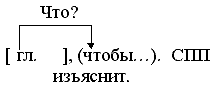 2)Человек, обедающий в строго определенное время, хорошо знает, что к этому времени у него появляется аппетит, но он может смениться ощущением сильного голода, если обед запоздает.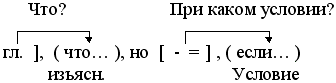 III. Актуализация знаний учащихся о сложном предложении с различными видами связи через анализ предложений.К какому виду относится второе предложение? Всегда ли мы встречаем сложные предложения, относящиеся к конкретному виду?Как называются предложения, включающие в себя разные виды связи между предикативными частями предложения? (Сложные предложения с разными видами связи)Вспомните, в текстах какого стиля сложные конструкции встречаются чаще? (научный, публицистический)Как вам кажется, почему их не так много в текстах разговорного стиля? (Они громоздки, сложны. В разговоре преобладает диалог, неполные предложения)IV. Этап целеполагания.  Итак, вы вспомнили различные виды сложных предложений.  Чем вы будете заниматься на уроке и какие задачи, связанные с темой нашего урока,  решать? (Определять структуру предложений; составлять схемы предложений и предложения по схемам).V. Этап решения конкретно-практической задачи.Задание1: используя данный материал и средства синтаксической связи между предикативными частями, сконструировать предложения по заданным схемам так, чтобы получился небольшой текст. Французская Ассоциация защиты животных установила. Присутствие в доме собаки почти на треть уменьшает опасность инфаркта у его хозяина и нормализует артериальное давление. Человек ежедневно просто поглаживает своего песика. Лечебное воздействие собаки на человека подтвердилось и при обследовании шести тысяч жителей США. Американские ученые пришли к выводу. Ежедневное общение с собакой вызывает положительные эмоции и снимает стрессы. Это очень важно для людей. Они испытывают значительные нервные нагрузки на работе и в школе. [ - = ] : [ - = и = ], (если). [ - = ]. [ - = ], ( что… ), а [ =], ( которые… ) .Проверка (чтение получившихся текстов)Французская Ассоциация защиты животных установила: присутствие в доме собаки почти на треть уменьшает опасность инфаркта у его хозяина и нормализует артериальное давление, если человек ежедневно просто поглаживает своего песика. Лечебное воздействие собаки на человека подтвердилось и при обследовании шести тысяч жителей США. Американские ученые пришли к выводу, что ежедневное общение с собакой вызывает положительные эмоции и снимает стрессы, а это очень важно для людей, которые испытывают значительные нервные нагрузки на работе и в школе.Задание 2. А теперь я предлагаю вам написать графический диктант. Я буду читать текст , а вы будете в точной последовательности строить в тетради лишь схемы услышанных предложений. 1)Существует мнение: курящие подростки - это возбудимые дети, которые используют табак, чтобы  успокоиться.   2) Исследования показывают, что регулярное курение может оказывать противоположный эффект и увеличивать у них риск развития тревожных расстройств в юности.  3)Курение может причинять эмоциональный вред подросткам намного раньше, чем проявляются физические эффекты, например, рак легких и болезни сердца, а  проблемы с дыханием и недостаток кислорода могут вызвать приступы паники. Проверка путем сопоставление схем и текста:[ - = ] : [ - = ], (которые… ), (чтобы… ). [ - = ], (что… ). [ - = ], (чем… ), а [ - = ]. VIII. Этап рефлексии.Удалось ли вам справиться с поставленной задачей?Какие задания показались наиболее сложными и почему?Над чем следует еще поработать дома?Инструкция по выполнению домашнего задания ( составление собственных заданий по конструированию предложений)Правописаниекорня зависит от ударенияПравописание корня зависит от согласногона конце корняПравописание корня зависит от суффикса  -а-Тип урока в системе РОСтруктура урока в системе РО1. 1. Урок постановки учебной задачи1.Создание ситуации успеха.2.Создание ситуации разрыва.3.Фиксация места разрыва в знаково-символической форме.4.Формулирование учебной задачи учащимися и учителем.5.Рефлексия.2. Урок решения учебной задачи.Часто этот тип урока тесно переплетается с уроком моделирования в ситуации, когда уже в ходе анализа условий дети обращаются к модели (строят или преобразовывают ее)1.Анализ условий решения задачи.2.Собственно решение задачи, конструирование нового способа действий.3.Рефлексия.3. Урок моделирования и преобразования модели.1.Преобразование условия задачи.2.Собственно моделирование.3.Преобразование модели.4.Рефлексия.4. Урок решения частных задач:- уроки решения частных задач на конкретизацию общего способа действия, которые имеют структуру урока решения учебной задачи;- уроки решения конкретно-практических задач, целью которых является формирование навыка, отработка способа действия.1.Анализ условий решения задачи.2.Собственно решение задачи, конструирование нового способа действий.3.Рефлексия.5. Урок контроля и оценки.1. Создание учебной ситуации.2.Контроль и оценка использования способа действия.3.Рефлексия.ПредметГодУспеваемость Качество 2014-2015Русский язык2015-2016100%62%Русский язык2016-2017100%65%Русский язык2017-2018100%70%Литература2015-2016100%74%Литература2016-2017100%78%Литература2017-2018100%78%КлассСдавали«5»«4»«3»«2»УспеваемостьКачествознаний9а17575-100%71%9б15573-100%80%КлассСдавалиУспеваемостьСредний балл118100%69%№п/пГодФ.И.ОНазвание мероприятияЗанятоеместо1.2015-2016ЧурсинаВикторияМуниципальный этапВсероссийского конкурсаисследовательских работ«Первые шаги в науке»1 место1.2015-2016ЧурсинаВикторияРегиональный этапВсероссийского конкурсаисследовательских работ«Первые шаги в науке»3 место2.2016-2017ЧурсинаВикторияВсероссийский конкурспроектно-исследовательских работ«Грани науки»2 место3.2017-2018Беседина ЕкатеринаШкольный этап Всероссийскойпредметной олимпиады школьниковпо литературе1 место3.2017-2018Беседина ЕкатеринаШкольный этап Всероссийскойпредметной олимпиадышкольников по русскому языку3 место3.2017-2018Беседина ЕкатеринаМуниципальный этапВсероссийской предметнойолимпиады школьниковпо русскому языку2 место4.2018-2019Балаганский АлексейШкольный этап Всероссийскойпредметной олимпиадышкольников по русскому языку2 место4.2018-2019Чарушникова ЕсфирьШкольный этап Всероссийскойпредметной олимпиады школьников по русскому языку2 место4.2018-2019Васильева АнастасияШкольный этап Всероссийскойпредметной олимпиады школьниковпо литературе1 место4.2018-2019Калмыкова ВалерияШкольный этап Всероссийскойпредметной олимпиадышкольников по литературе2 место4.2018-2019СтеблеваМарияШкольный этап Всероссийскойпредметной олимпиады школьников по русскому языку3 место-е(ть)-я (-а) (ть)-ева(ть)-ова(ть)-ыва(ть)-ива(ть)СловаСуффиксыПриставки1 вариант:1 вариант:1 вариант:Зуб, солома, гадать, счастье.- н, -лив, -очн,  -енн.Не-, за-, без - .2 вариант:2 вариант:2 вариант:Круг, город, вода, луна.-ов,  -ск, -ян, -н.Под-, за-, без-.Способ выражениягл.сл.         завис.слЗначениезависимогословаТипподчинительной связи* кр. прил.доволен  (чем?) результатами (управл.)+                     - -+* сущ.                  сущ. в Р.пстакан  (чего?). молока_  Прил.   Определ.                 * сущ.любимое  (какое?) занятие*  нар.  обстоят.рычать  (как?) по- звериному(примыкание)* глаг.                                  сущ. в Тв.п.   ухаживать  (за чем?) за садом             простые словосочетания                                сложные словосочетания